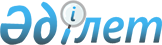 О внесении изменений в решение IX сессии Карагандинского городского маслихата от 23 декабря 2016 года № 102 "О бюджете города Караганды на 2017 – 2019 годы"Решение ХVIII сессии VI созыва Карагандинского городского маслихата от 11 октября 2017 года № 208. Зарегистрировано Департаментом юстиции Карагандинской области 19 октября 2017 года № 4397
      В соответствии с Бюджетным кодексом Республики Казахстан от 4 декабря 2008 года, Законом Республики Казахстан от 23 января 2001 года "О местном государственном управлении и самоуправлении в Республике Казахстан", решением X сессии Карагандинского областного маслихата от 29 сентября 2017 года № 219 "О внесении изменений в решение VI сессии Карагандинского областного маслихата от 12 декабря 2016 года № 131 "Об областном бюджете на 2017-2019 годы" (зарегистрировано в Реестре государственной регистрации нормативных правовых актов № 4365) Карагандинский городской маслихат РЕШИЛ:
      1. Внести в решение IX сессии Карагандинского городского маслихата от 23 декабря 2016 года № 102 "О бюджете города Караганды на 2017 – 2019 годы" (зарегистрировано в Реестре государственной регистрации нормативных правовых актов за № 4067, опубликовано в газете "Взгляд на события" от 29 декабря 2016 года № 168 (1729), в Эталонном контрольном банке нормативных правовых актов Республики Казахстан в электронном виде от 9 января 2017 года) следующие изменения:
      1) пункт 1 изложить в следующей редакции:
      "1. Утвердить бюджет города на 2017 – 2019 годы согласно приложениям 1, 2 и 3 соответственно, в том числе на 2017 год в следующих объемах:
      1) доходы – 46 363 911 тысяч тенге, в том числе по:
      налоговым поступлениям – 30 775 916 тысяч тенге;
      неналоговым поступлениям –277 333 тысячи тенге;
      поступлениям от продажи основного капитала – 502 640 тысяч тенге;
      поступлениям трансфертов – 14 808 022 тысячи тенге;
      2) затраты – 55 023 579 тысяч тенге;
      3) чистое бюджетное кредитование – 5 198 570 тысяч тенге, в том числе:
      бюджетные кредиты – 5 198 570 тысяч тенге;
      погашение бюджетных кредитов – 0 тысяч тенге;
      4) сальдо по операциям с финансовыми активами – минус 5 950 тысяч тенге, в том числе:
      приобретение финансовых активов – 0 тысяч тенге;
      поступление от продажи финансовых активов государства – 5 950 тысяч тенге;
      5) дефицит (профицит) бюджета – минус 13 852 288 тысяч тенге;
      6) финансирование дефицита (использование профицита) бюджета – 13 852 288 тысяч тенге:
      поступление займов – 11 705 190 тысяч тенге;
      погашение займов – 92 852 тысячи тенге;
      используемые остатки бюджетных средств – 2 239 950 тысяч тенге.";
      2) пункт 4 изложить в следующей редакции:
      "4. Утвердить резерв акимата города Караганды на 2017 год в сумме 70 044 тысяч тенге."; 
      3) приложения 1, 4, 5 к указанному решению изложить в новой редакции согласно приложению 1, 2, 3 к настоящему решению.
      2. Настоящее решение вводится в действие с 1 января 2017 года. Бюджет города Караганды на 2017 год Целевые трансферты и бюджетные кредиты из областного бюджета, учтенные 
в составе поступлений и расходов бюджета города на 2017 год  Бюджетные программы района имени Казыбек би и Октябрьского района города Караганды на 2017 год
					© 2012. РГП на ПХВ «Институт законодательства и правовой информации Республики Казахстан» Министерства юстиции Республики Казахстан
				
      Председатель сессии 

Б. Досжанов 

      Секретарь городского маслихата 

К. Бексултанов
Приложение 1
к решению XVIII сессии Карагандинского
городского маслихата от 11 октября 2017 года № 208Приложение 1
к решению IX сессии Карагандинского
городского маслихата от "23" декабря 2016 года № 102
категория
категория
категория
категория
 Сумма, тысяч тенге
класс
класс
класс
 Сумма, тысяч тенге
подкласс
подкласс
 Сумма, тысяч тенге
Наименование
 Сумма, тысяч тенге
1
2
3
4
5
I. Доходы
46 363 911
1
Налоговые поступления 
30 775 916
01
Подоходный налог
12 269 470
2
Индивидуальный подоходный налог 
12 269 470
03
Социальный налог
8 211 152
1
Социальный налог
8 211 152
04
Налоги на собственность
5 211 356
1
Hалоги на имущество
2 805 423
3
Земельный налог
846 002
4
Hалог на транспортные средства
1 559 931
05
Внутренние налоги на товары, работы и услуги
4 433 588
2
Акцизы
3 118 390
3
Поступления за использование природных и других ресурсов
404 037
4
Сборы за ведение предпринимательской и профессиональной деятельности
845 980
5
Налог на игорный бизнес
65 181
08
Обязательные платежи, взимаемые за совершение юридически значимых действий и (или) выдачу документов уполномоченными на то государственными органами или должностными лицами 
650 350
1
Государственная пошлина
650 350
2
Неналоговые поступления
277 333
01
Доходы от государственной собственности 
82 418
1
Поступления части чистого дохода государственных предприятий 
113
5
Доходы от аренды имущества, находящегося в государственной собственности
81 368
7
Вознаграждения по кредитам, выданным из государственного бюджета
937
06
Прочие неналоговые поступления
194 915
1
Прочие неналоговые поступления
194 915
3
Поступления от продажи основного капитала
502 640
01
Продажа государственного имущества, закрепленного за государственными учреждениями
95 640
1
Продажа государственного имущества, закрепленного за государственными учреждениями
95 640
03
Продажа земли и нематериальных активов
407 000
1
Продажа земли 
315 000
2
Продажа нематериальных активов
92 000
4
Поступления трансфертов
14 808 022
02
Трансферты из вышестоящих органов государственного управления
14 808 022
2
Трансферты из областного бюджета
14 808 022
Функциональная группа
Функциональная группа
Функциональная группа
Функциональная группа
Функциональная группа
Сумма, тысяч тенге
Функциональная подгруппа
Функциональная подгруппа
Функциональная подгруппа
Функциональная подгруппа
Сумма, тысяч тенге
Администратор бюджетных программ
Администратор бюджетных программ
Администратор бюджетных программ
Сумма, тысяч тенге
Программа
Программа
Сумма, тысяч тенге
Наименование
Сумма, тысяч тенге
1
2
3
4
5
6
II. Затраты
55 023 579
01
Государственные услуги общего характера
1 451 336
1
Представительные, исполнительные и другие органы, выполняющие общие функции государственного управления
643 702
112
Аппарат маслихата района (города областного значения)
66 795
001
Услуги по обеспечению деятельности маслихата района (города областного значения)
66 795
122
Аппарат акима района (города областного значения)
311 227
001
Услуги по обеспечению деятельности акима района (города областного значения)
297 849
003
Капитальные расходы государственного органа
13 378
123
Аппарат акима района в городе, города районного значения, поселка, села, сельского округа
265 680
001
Услуги по обеспечению деятельности акима района в городе, города районного значения, поселка, села, сельского округа
257 782
022
Капитальные расходы государственного органа
7 898
2
Финансовая деятельность
476 071
489
Отдел государственных активов и закупок района (города областного значения)
476 071
001
Услуги по реализации государственной политики в области управления государственных активов и закупок на местном уровне
33 779
003
Капитальные расходы государственного органа
6 567
005
Приватизация, управление коммунальным имуществом, постприватизационная деятельность и регулирование споров, связанных с этим
14 045
007
Приобретение имущества в коммунальную собственность
421 680
5
Планирование и статистическая деятельность
3 000
459
Отдел экономики и финансов района (города областного значения)
3 000
061
Экспертиза и оценка документации по вопросам бюджетных инвестиций и государственно-частного партнерства, в том числе концессии
3 000
9
Прочие государственные услуги общего характера
328 563
454
Отдел предпринимательства и сельского хозяйства района (города областного значения)
42 212
001
Услуги по реализации государственной политики на местном уровне в области развития предпринимательства и сельского хозяйства
42 212
459
Отдел экономики и финансов района (города областного значения)
69 975
001
Услуги по реализации государственной политики в области формирования и развития экономической политики, государственного планирования, исполнения бюджета и управления коммунальной собственностью района (города областного значения)
68 980
015
Капитальные расходы государственного органа 
995
486
Отдел земельных отношений, архитектуры и градостроительства района (города областного значения)
63 071
001
Услуги по реализации государственной политики в области регулирования земельных отношений, архитектуры и градостроительства на местном уровне
63 071
490
Отдел коммунального хозяйства, пассажирского транспорта и автомобильных дорог района (города областного значения)
153 305
001
Услуги по реализации государственной политики на местном уровне в области коммунального хозяйства, пассажирского транспорта и автомобильных дорог
142 194
003
Капитальные расходы государственного органа
11 111
02
Оборона
74 784
1
Военные нужды
74 784
122
Аппарат акима района (города областного значения)
74 784
005
Мероприятия в рамках исполнения всеобщей воинской обязанности
74 784
03
Общественный порядок, безопасность, правовая, судебная, уголовно-исполнительная деятельность
588 107
9
Прочие услуги в области общественного порядка и безопасности
588 107
490
Отдел коммунального хозяйства, пассажирского транспорта и автомобильных дорог района (города областного значения)
588 107
021
Обеспечение безопасности дорожного движения в населенных пунктах
588 107
04
Образование
21 657 349
1
Дошкольное воспитание и обучение
4 567 268
464
Отдел образования района (города областного значения)
4 326 602
009
Обеспечение деятельности организаций дошкольного воспитания и обучения
3 183 175
040
Реализация государственного образовательного заказа в дошкольных организациях образования
1 143 427
467
Отдел строительства района (города областного значения)
240 666
037
Строительство и реконструкция объектов дошкольного воспитания и обучения
240 666
2
Начальное, основное среднее и общее среднее образование
14 447 690
464
Отдел образования района (города областного значения)
13 400 399
003
Общеобразовательное обучение
12 255 333
006
Дополнительное образование для детей
1 145 066
465
Отдел физической культуры и спорта района (города областного значения)
175 652
017
Дополнительное образование для детей и юношества по спорту
175 652
467
Отдел строительства района (города областного значения)
871 639
024
Строительство и реконструкция объектов начального, основного среднего и общего среднего образования
871 639
9
Прочие услуги в области образования
2 642 391
464
Отдел образования района (города областного значения)
2 642 391
001
Услуги по реализации государственной политики на местном уровне в области образования
55 722
005
Приобретение и доставка учебников, учебно-методических комплексов для государственных учреждений образования района (города областного значения)
823 557
007
Проведение школьных олимпиад, внешкольных мероприятий и конкурсов районного (городского) масштаба
729
015
Ежемесячные выплаты денежных средств опекунам (попечителям) на содержание ребенка-сироты (детей-сирот), и ребенка (детей), оставшегося без попечения родителей
188 360
022
Выплата единовременных денежных средств казахстанским гражданам, усыновившим (удочерившим) ребенка (детей)-сироту и ребенка (детей), оставшегося без попечения родителей
5 125
029
Обследование психического здоровья детей и подростков и оказание психолого-медико-педагогической консультативной помощи населению
36 968
067
Капитальные расходы подведомственных государственных учреждений и организаций
1 531 930
06
Социальная помощь и социальное обеспечение
3 369 016
1
Социальное обеспечение
68 232
451
Отдел занятости и социальных программ района (города областного значения)
44 038
005
Государственная адресная социальная помощь
22 430
016
Государственные пособия на детей до 18 лет
17 553
025
Внедрение обусловленной денежной помощи по проекту "Өрлеу"
4 055
464
Отдел образования района (города областного значения)
24 194
030
Содержание ребенка (детей), переданного патронатным воспитателям
21 876
031
Государственная поддержка по содержанию детей-сирот и детей, оставшихся без попечения родителей, в детских домах семейного типа и приемных семьях
2 318
2
Социальная помощь
3 092 226
451
Отдел занятости и социальных программ района (города областного значения)
3 092 226
002
Программа занятости
267 899
006
Оказание жилищной помощи
48 718
007
Социальная помощь отдельным категориям нуждающихся граждан по решениям местных представительных органов
1 362 122
010
Материальное обеспечение детей-инвалидов, воспитывающихся и обучающихся на дому
3 901
013
Социальная адаптация лиц, не имеющих определенного местожительства
59 014
014
Оказание социальной помощи нуждающимся гражданам на дому
329 516
017
Обеспечение нуждающихся инвалидов обязательными гигиеническими средствами и предоставление услуг специалистами жестового языка, индивидуальными помощниками в соответствии с индивидуальной программой реабилитации инвалида
937 062
023
Обеспечение деятельности центров занятости населения
83 994
9
Прочие услуги в области социальной помощи и социального обеспечения
208 558
451
Отдел занятости и социальных программ района (города областного значения)
208 558
001
Услуги по реализации государственной политики на местном уровне в области обеспечения занятости и реализации социальных программ для населения
85 379
011
Оплата услуг по зачислению, выплате и доставке пособий и других социальных выплат
8 605
050
Реализация Плана мероприятий по обеспечению прав и улучшению качества жизни инвалидов в Республике Казахстан на 2012 – 2018 годы
114 178
054
Размещение государственного социального заказа в неправительственных организациях
396
07
Жилищно-коммунальное хозяйство
14 020 821
1
Жилищное хозяйство
9 234 561
467
Отдел строительства района (города областного значения)
9 188 658
003
Проектирование и (или) строительство, реконструкция жилья коммунального жилищного фонда
7 086 510
004
Проектирование, развитие и (или) обустройство инженерно-коммуникационной инфраструктуры
2 102 148
491
Отдел жилищных отношений района (города областного значения)
45 903
001
Услуги по реализации государственной политики на местном уровне в области жилищного фонда
45 903
2
Коммунальное хозяйство
1 108 966
467
Отдел строительства района (города областного значения)
509 067
005
Развитие коммунального хозяйства
76 966
006
Развитие системы водоснабжения и водоотведения
432 101
490
Отдел коммунального хозяйства, пассажирского транспорта и автомобильных дорог района (города областного значения)
599 899
026
Организация эксплуатации тепловых сетей, находящихся в коммунальной собственности районов (городов областного значения)
21 173
028
Развитие коммунального хозяйства
578 726
3
Благоустройство населенных пунктов
3 677 294
123
Аппарат акима района в городе, города районного значения, поселка, села, сельского округа
1 059 092
009
Обеспечение санитарии населенных пунктов
15 702
010
Содержание мест захоронений и погребение безродных
4 742
011
Благоустройство и озеленение населенных пунктов
1 038 648
490
Отдел коммунального хозяйства, пассажирского транспорта и автомобильных дорог района (города областного значения)
2 618 202
015
Освещение улиц в населенных пунктах
559 237
018
Благоустройство и озеленение населенных пунктов
2 058 965
08
Культура, спорт, туризм и информационное пространство
1 578 193
1
Деятельность в области культуры
958 407
455
Отдел культуры и развития языков района (города областного значения)
941 262
003
Поддержка культурно-досуговой работы
793 101
005
Обеспечение функционирования зоопарков и дендропарков
148 161
467
Отдел строительства района (города областного значения)
17 145
011
Развитие объектов культуры
17 145
2
Спорт
207 546
465
Отдел физической культуры и спорта района (города областного значения)
65 025
001
Услуги по реализации государственной политики на местном уровне в сфере физической культуры и спорта
15 207
005
Развитие массового спорта и национальных видов спорта
20 000
006
Проведение спортивных соревнований на районном (города областного значения) уровне
21 018
007
Подготовка и участие членов сборных команд района (города областного значения) по различным видам спорта на областных спортивных соревнованиях
8 800
467
Отдел строительства района (города областного значения)
142 521
008
Развитие объектов спорта
142 521
3
Информационное пространство
241 586
455
Отдел культуры и развития языков района (города областного значения)
191 849
006
Функционирование районных (городских) библиотек
185 228
007
Развитие государственного языка и других языков народа Казахстана
6 621
456
Отдел внутренней политики района (города областного значения)
49 737
002
Услуги по проведению государственной информационной политики
49 737
9
Прочие услуги по организации культуры, спорта, туризма и информационного пространства
170 654
455
Отдел культуры и развития языков района (города областного значения)
62 092
001
Услуги по реализации государственной политики на местном уровне в области развития языков и культуры
19 851
010
Капитальные расходы государственного органа
400
032
Капитальные расходы подведомственных государственных учреждений и организаций
41 841
456
Отдел внутренней политики района (города областного значения)
108 562
001
Услуги по реализации государственной политики на местном уровне в области информации, укрепления государственности и формирования социального оптимизма граждан
25 579
003
Реализация мероприятий в сфере молодежной политики
78 333
006
Капитальные расходы государственного органа
4 650
10
Сельское, водное, лесное, рыбное хозяйство, особо охраняемые природные территории, охрана окружающей среды и животного мира, земельные отношения
65 027
1
Сельское хозяйство
57 671
473
Отдел ветеринарии района (города областного значения)
57 671
001
Услуги по реализации государственной политики на местном уровне в сфере ветеринарии
25 305
005
Обеспечение функционирования скотомогильников (биотермических ям)
15520
007
Организация отлова и уничтожения бродячих собак и кошек
7 921
008
Возмещение владельцам стоимости изымаемых и уничтожаемых больных животных, продуктов и сырья животного происхождения
500
009
Проведение ветеринарных мероприятий по энзоотическим болезням животных
2 275
010
Проведение мероприятий по идентификации сельскохозяйственных животных
912
011
Проведение противоэпизоотических мероприятий
5 238
6
Земельные отношения
7 356
486
Отдел земельных отношений, архитектуры и градостроительства района (города областного значения)
7 356
007
Организация работ по зонированию земель
7 356
11
Промышленность, архитектурная, градостроительная и строительная деятельность
107 242
2
Архитектурная, градостроительная и строительная деятельность
107 242
467
Отдел строительства района (города областного значения)
52 049
001
Услуги по реализации государственной политики на местном уровне в области строительства
47 696
017
Капитальные расходы государственного органа
4 353
486
Отдел земельных отношений, архитектуры и градостроительства района (города областного значения)
55 193
004
Разработка схем градостроительного развития территории района и генеральных планов населенных пунктов
55 193
12
Транспорт и коммуникации
10 239 851
1
Автомобильный транспорт
10 134 687
490
Отдел коммунального хозяйства, пассажирского транспорта и автомобильных дорог района (города областного значения)
10 134 687
022
Развитие транспортной инфраструктуры
410 745
023
Обеспечение функционирования автомобильных дорог
2 721 571
045
Капитальный и средний ремонт автомобильных дорог районного значения и улиц населенных пунктов
7 002 371
9
Прочие услуги в сфере транспорта и коммуникаций
105 164
490
Отдел коммунального хозяйства, пассажирского транспорта и автомобильных дорог района (города областного значения)
105 164
037
Субсидирование пассажирских перевозок по социально значимым городским (сельским), пригородным и внутрирайонным сообщениям
105 164
13
Прочие
1 693 446
3
Поддержка предпринимательской деятельности и защита конкуренции
1 505
454
Отдел предпринимательства и сельского хозяйства района (города областного значения)
1 505
006
Поддержка предпринимательской деятельности
1 505
9
Прочие
1 691 941
459
Отдел экономики и финансов района (города областного значения)
88 639
008
Разработка или корректировка, а также проведение необходимых экспертиз технико-экономических обоснований местных бюджетных инвестиционных проектов и конкурсных документаций проектов государственно-частного партнерства, концессионных проектов, консультативное сопровождение проектов государственно-частного партнерства и концессионных проектов
18 595
012
Резерв местного исполнительного органа района (города областного значения)
70 044
467
Отдел строительства района (города областного значения)
1 603 302
077
Развитие инженерной инфраструктуры в рамках Программы развития регионов до 2020 года
1 603 302
14
Обслуживание долга
6 336
1
Обслуживание долга
6 336
459
Отдел экономики и финансов района (города областного значения)
6 336
021
Обслуживание долга местных исполнительных органов по выплате вознаграждений и иных платежей по займам из областного бюджета
6 336
15
Трансферты
172 071
1
Трансферты
172 071
459
Отдел экономики и финансов района (города областного значения)
172 071
006
Возврат неиспользованных (недоиспользованных) целевых трансфертов
39 028
054
Возврат сумм неиспользованных (недоиспользованных) целевых трансфертов, выделенных из республиканского бюджета за счет целевого трансферта из Национального фонда Республики Казахстан
133 043
III. Чистое бюджетное кредитование
5 198 570
Бюджетные кредиты 
5 198 570
07
Жилищно-коммунальное хозяйство
5 198 570
1
Жилищное хозяйство
5 198 570
490
Отдел коммунального хозяйства, пассажирского транспорта и автомобильных дорог района (города областного значения)
5 198 570
053
Кредитование на реконструкцию и строительство систем тепло-, водоснабжения и водоотведения
5 198 570
IV.Сальдо по операциям с финансовыми активами:
-5 950
Категория
Категория
Категория
Категория
Категория
 Сумма, тысяч тенге
Класс
Класс
Класс
 Сумма, тысяч тенге
Подкласс Наименование
Подкласс Наименование
 Сумма, тысяч тенге
1
1
2
3
4
5
6
6
Поступления от продажи финансовых активов государства
5 950
0 1
Поступления от продажи финансовых активов государства
5 950
1
Поступления от продажи финансовых активов внутри страны
5 950
Наименование
Сумма, тысяч тенге
V. Дефицит бюджета 
-13 852 288
VI. Финансирование дефицита бюджета 
13 852 288Приложение 2
к решению XVIII сессии Карагандинского
городского маслихата от 11 октября 2017 года №208Приложение 4
к решению IX сессии Карагандинского
городского маслихата от "23" декабря 2016 года №102
Наименование 
Сумма, 
тысяч тенге
1
2
Всего
24 071 998
в том числе:
Целевые текущие трансферты
6 906 119
Целевые трансферты на развитие 
5 460 689
Бюджетные кредиты
11 705 190
Целевые текущие трансферты
6 906 119
в том числе:
На реализацию государственного образовательного заказа в дошкольных организациях образования
16 083
На создание цифровой образовательной инфраструктуры
50 075
На укрепление материально-технической базы и проведение ремонтов объектов образования
230 809
На доплату учителям, прошедшим стажировку по языковым курсам и на доплату учителям за замещение на период обучения основного сотрудника
33 974
На развитие рынка труда, в рамках Программы развития продуктивной занятости и массового предпринимательства
78 676
На повышение квалификации, подготовку и переподготовку кадров в рамках Программы развития продуктивной занятости и массового предпринимательства на 2017-2021 годы
97 038
На возмещение владельцам стоимости изымаемых и уничтожаемых больных животных, продуктов и сырья животного происхождения 
500
На оказание услуг по вакцинации, транспортировке и хранению ветеринарных препаратов
107
На проведение капитального и среднего ремонта автомобильных дорог районного значения (улиц города) и улиц населенных пунктов
5 825 795
в том числе:
на средний ремонт дорог
4 960 753
на капитальный ремонт дорог
779 786
на освещение дорог
85 256
На реализацию Плана мероприятий по обеспечению прав и улучшению качества жизни инвалидов в Республике Казахстан на 2012 – 2018 годы
151 382
На приобретение специализированной техники
421 680
Целевые трансферты на развитие 
5 460 689
в том числе:
На проектирование, развитие и (или) обустройство инженерно-коммуникационной инфраструктуры 
1 750 306
На развитие системы водоснабжения и водоотведения
409 415
На проектирование и (или) строительство, реконструкция жилья коммунального жилищного фонда
248 510
На развитие коммунального хозяйства
613 849
На развитие транспортной инфраструктуры
100 000
На строительство и реконструкция объектов начального, основного среднего и общего среднего образования
824 646
На развитие инженерной инфраструктуры в рамках Программы развития регионов до 2020 года
1 513 963
Бюджетные кредиты
11 705 190
в том числе:
На проектирование и (или) строительство жилья
6 506 620
На реконструкцию и строительство систем тепло-, водоснабжения и водоотведения
5 198 570Приложение 3
к решению XVIII сессии Карагандинского
городского маслихата от 11 октября 2017 года № 208Приложение 5
к решению IX сессии Карагандинского
городского маслихата от "23" декабря 2016 года № 102
Функциональная группа
Функциональная группа
Функциональная группа
Функциональная группа
Функциональная группа
Сумма, тысяч тенге
Функциональная подгруппа
Функциональная подгруппа
Функциональная подгруппа
Функциональная подгруппа
Сумма, тысяч тенге
Администратор бюджетных программ
Администратор бюджетных программ
Администратор бюджетных программ
Сумма, тысяч тенге
Программа Наименование
Программа Наименование
Сумма, тысяч тенге
1
2
3
4
5
6
Бюджетные программы района имени Казыбек би
610 449
01
Государственные услуги общего характера
114 988
1
Представительные, исполнительные и другие органы, выполняющие общие функции государственного управления
114 988
123
Аппарат акима района в городе, города районного значения, поселка, села, сельского округа
114 988
001
Услуги по обеспечению деятельности акима района в городе, города районного значения, поселка, села, сельского округа
114 363
022
Капитальные расходы государственного органа
625
07
Жилищно-коммунальное хозяйство
495 461
3
Благоустройство населенных пунктов
495 461
123
Аппарат акима района в городе, города районного значения, поселка, села, сельского округа
495 461
009
Обеспечение санитарии населенных пунктов
7 675
010
Содержание мест захоронений и погребение безродных
4 742
011
Благоустройство и озеленение населенных пунктов
483 044
Бюджетные программы Октябрьского района 
714 323
01
Государственные услуги общего характера
150 692
1
Представительные, исполнительные и другие органы, выполняющие общие функции государственного управления
150 692
123
Аппарат акима района в городе, города районного значения, поселка, села, сельского округа
150 692
001
Услуги по обеспечению деятельности акима района в городе, города районного значения, поселка, села, сельского округа
143 419
022
Капитальные расходы государственного органа
7 273
07
Жилищно-коммунальное хозяйство
563 631
3
Благоустройство населенных пунктов
563 631
123
Аппарат акима района в городе, города районного значения, поселка, села, сельского округа
563 631
009
Обеспечение санитарии населенных пунктов
8 027
011
Благоустройство и озеленение населенных пунктов
555 604